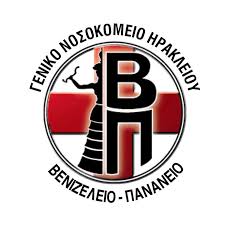                                              		                                                   ΕΛΛΗΝΙΚΗ ΔΗΜΟΚΡΑΤΙΑ                                   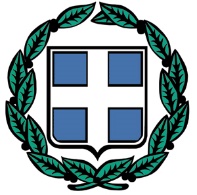 ΥΠΟΥΡΓΕΙΟ ΥΓΕΙΑΣ 	7Η ΥΓΕΙΟΝΟΜΙΚΗ ΠΕΡΙΦΕΡΕΙΑ ΚΡΗΤΗΣΓΕΝΙΚΟ ΝΟΣΟΚΟΜΕΙΟ «ΒΕΝΙΖΕΛΕΙΟ – ΠΑΝΑΝΕΙΟ»Λεωφ. Κνωσού, Τ.Θ. 44, Ηράκλειο Κρήτης ΤΕΧΝΙΚΕΣ ΠΡΟΔΙΑΓΡΑΦΕΣΠΙΕΣΟΜΕΤΡΑ ΩΡΟΛΟΓΙΑΚΑ – ΤΕΙΤο ζητούμενο είδος θα πρέπει να πληροί τις παρακάτω απαραίτητες τεχνικές προδιαγραφές, που θα πρέπει να αποδεικνύονται στην Τεχνική Περιγραφή και σε Φύλλο Συμμόρφωσης και να τεκμηριώνονται με αντίστοιχες παραπομπές σε πρωτότυπα prospectus ή άλλα επίσημα έγγραφα:1.1.	Να είναι σύγχρονης τεχνολογίας, τελευταίο μοντέλο, αναγνωρισμένου οίκου, με πιστοποίηση κατά ISO, να φέρει τη σήμανση CE.1.2.	Να είναι πιεσόμετρα ωρολογιακά, εύχρηστα, μεγάλης αντοχής, πολύ καλής ποιότητας, με εργονομικό σχεδιασμό επενδυμένο με ανοξείδωτο ατσάλι για Νοσοκομειακή χρήση, κατάλληλα για τη μέτρηση της αρτηριακής πίεσης με περιχειρίδα μονού αυλού. (Ακρίβεια μέτρησης σύμφωνα με το πρότυπο EN 1060) .1.3.	Να φέρουν αυτοκόλλητη περιχειρίδα χειρός ενηλίκων, latex free, με ανθεκτικό αεροθάλαμο και να είναι εύκολη στον καθαρισμό και την απολύμανση. 1.4.	Η φούσκα (πουάρ) να είναι ενσωματωμένη πάνω στο μανόμετρο.1.5.	Να ΜΗΝ φέρει ακουστικά.1.6.	Να φέρουν αντικραδασμικό μανόμετρο ακριβείας από 0 - 300 mm Hg και μεγάλες ευκρινείς ενδείξεις. (διάμετρος κλίμακας άνω των 55 mm) .1.7.	Nα φέρουν φούσκα (πουάρ) latex free και ρυθμιστική βαλβίδα εκτόνωσης του αέρα. Η βαλβίδα να έχει   φίλτρο σκόνης, να έχει μεγάλη ακρίβεια ρύθμισης και δυνατότητα ταχείας εκτόνωσης.1.8.	Να φέρουν εμφανή ένδειξη του σημείου ορθής τοποθέτησης της περιχειρίδας στην αρτηρία.1.9.	Να υπάρχουν διαθέσιμα ανταλλακτικά και να είναι εύκολη η αντικατάσταση των ανταλλακτικών, όταν απαιτηθεί.1.10      Να έχουν εγγύηση καλής λειτουργίας ένα έτος τουλάχιστον.ΤΜΗΜΑ  ΒΙΟΪΑΤΡΙΚΗΣ ΤΕΧΝΟΛΟΓΙΑΣ